Christians Uniting in Song and Prayer to Hold Annual Thanksgiving ServiceChristians Uniting in Song and Prayer (CUSP) invites everyone to its annual community-wide Thanksgiving worship service, to be held at Grace Episcopal Church (555 Michigan Avenue in Holland) on Sunday, November 19, at 5:00PM. Congregational singing will be complemented by the Holland Ecumenical Choir (50 singers from about 20 area congregations) and the DeSales Brass.  Rev. Jen Adams (pastor of Grace Episcopal) will lead the service, and Rev. Kory Plockmeyer (Executive director of Movement West Michigan) will deliver the sermon. This service is sure to uplift and inspire and hopefully challenge all who participate. 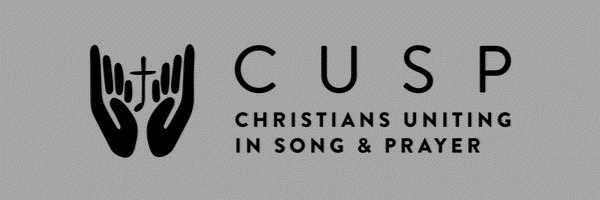 